ПАСПОРТ СПЕЦИАЛИСТАФамилия Мамбетакунов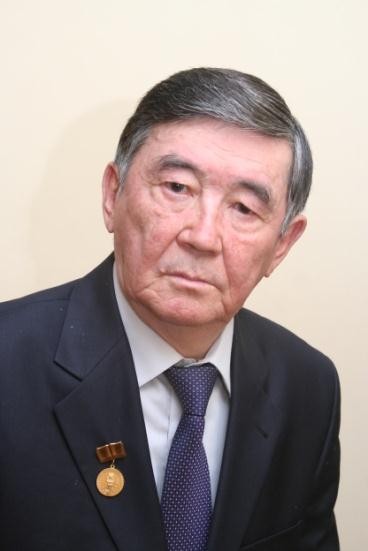 Имя Эсенбек3.  	Пол мужскойДата рождения 15.02.1944Место рождения Ат-Башинский р-н,с.Жаңы-КүчНациональность кыргызГражданство Кыргызская РеспубликаОбразование	высшееНаименование вуза, где учился    Кыргызский государственный университетГод окончания ВУЗа 1965Место работы в настоящее времяГосударство Кыргызская РеспубликаОрганизация КНУ им. Ж. Баласагына Должность   зав. кафедрой технологии обучения физике и  естествознанияНаличие ученой степениСтепень (К) кандидат педагогических наук Отрасль наук педагогикаШифр специальности (по номенклатуре научных работников) 13.00.02- методика преподавания физикиДата присуждения 26-сентябрь 1978 г.Степень (Д) доктор педагогических наукШифр специальности (по номенклатуре научных работников) 13.00.01-общая педагогикаДата присуждения 11-июня 1992 г.Наличие ученых званийУченой звание (доцент/снс) доцентСпециальность Методика преподавания физики Дата присвоения 25.09.1985Ученое звание (профессор) профессорСпециальность Методика преподавания физики Дата присвоения 09.06.1994Наличие академических званийЗвание  Почетный академик Национальной академии наук Кыргызской РеспубликиЗвание член-корреспондент Национальной академии наук Кыргызской РеспубликиЗвание академик Кыргызской академии образованияКоличество публикаций 580, в т.ч. монографий 9, учебники 12,  учебно-методических пособий 28, разработки 26, научные статьи 505Научные труды:Основные: шифр научной специальности 13.00.02- теория и методика обучения физикеФизиканы окутуу теориясы жана практикасы. – Бишкек: Мок басма  борбору, 2004. – 490 б.Окуу китептери: Табият таануу – 5 класс, Физика – 7-8-9 кл.Педагогикалык жогорку окуу жайларында физиканы окутуу. –Бишкек,  2014. – 380б.Дидактические функции межпредметных связей в формировании у учащихся естественно-научных понятий. – Бишкек, 2015. – 328 с.Педагогиканын негиздери.  – Бишкек, 2022. – 368 б. Дополнительные смежные: шифр научной специальности 	                 1. 	2. 	3. 	Дата заполнения «19» января 2023 г.Подпись                     Примечание: при заполнении не использовать сокращения